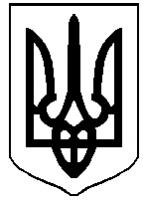 ДЕРГАЧІВСЬКА МІСЬКА РАДАVІI СКЛИКАННЯПОСТІЙНА КОМІСІЯ з питань ПРОМИСЛОВОСТІ, ТРАНСПОРТУ, ЗВ’ЯЗКУ, РОЗВИТКУ ПІДПРИЄМНИЦЬКОЇ ДІЯЛЬНОСТІ, ПОБУТОВОГО ОБСЛУГОВУВАННЯ НАСЕЛЕННЯ, ТОРГІВЛІ Протокол №1засідання постійної комісії з питань промисловості, транспорту, зв’язку, розвитку підприємницької діяльності, побутового обслуговування населення, торгівлі Дата проведення: 04.02.2016 року									Час проведення: о 15.00 год.Місце проведення: зала засідань Дергачівської міської ради Присутні члени постійної комісії:Присутні:Порядок деннийПро обговорення питань порядку денного третьої чергової за порядковим номером черговості сесії Дергачівської міської ради VІІ  скликання.Доповідають:  Кубицький В.К., Бондаренко К.І.Про проведення обласного конкурсу міні-проектів розвитку територіальних громад «Разом в майбутнє».Доповідає:  Бондаренко К.І.1.СЛУХАЛИ: Кубицького В.К., голову комісії, який повідомив про розпорядження Дергачівського міського голови № 8 від 22.01.2016 року, яким було визначено скликання третьої чергової сесії, з порядковим номером черговості, міської ради VІІ скликання на 19 лютого 2016 року. Інформував про проект рішення порядку денного третьої чергової за порядковим номером черговості сесії Дергачівської міської ради VІІ  скликання, який включає в себе 74 питання (додається).СЛУХАЛИ: Бондаренко К.І., секретаря Дергачівської міської ради, яка прокоментувала всі питання включені до проекту порядку денного третьої чергової  сесії Дергачівської міської ради VІІ скликання. Зачитала п.5.5. розділу V Положення про постійні комісії Дергачівської міської ради VІІ скликання – перелік постійних комісій та їх  функціональна спрямованість.  Запропонувала зосередити увагу на питаннях порядку денного, які належать до компетенції даної комісії:- №4 - Про затвердження Плану роботи Дергачівської міської ради на 2016 рік.- №9 - Про хід виконання Програми соціально-економічного та культурного розвитку міста Дергачі на 2015 рік, затвердженої рішенням № 22 LХVІІ сесії VІ скликання від 06 лютого 2015 року.- №10 - Про хід виконання Програми соціально-економічного розвитку території Дергачівської міської ради на 2011-2015рр., затвердженої рішенням №9XVIІI сесії VІ скликання від 23 листопада 2011 року.-№19 - Про затвердження Програми соціально-економічного та культурного розвитку міста Дергачі на 2016 рік.-№28 - Про затвердження переліку об‘єктів нерухомості, що знаходяться у комунальній власності територіальної громади та на балансі Дергачівської міської ради на 2016 рік, із зазначенням займаних площ земельних ділянок -№29 - Про передачу на 2016 рік народному депутату України Кацубі В.М. частини нежитлового приміщення Дергачівської міської ради.-№30 - Про передачу в оренду на 2016 рік Дергачівській гімназії №3 Дергачівської районної ради Харківської області спортивної споруди (стадіон)  Дергачівської міської ради.-№31 - Про передачу в оренду на 2016 рік Дергачівському районному центру соціальних служб для сім’ї, дітей та молоді нежитлового приміщення Дергачівської міської ради.-№32 - Про передачу в оренду на 2016 рік комунальному закладу охорони здоров’я «Центр первинної медико-санітарної допомоги Дергачівського району» нежитлового приміщення Дергачівської міської ради.-№33 - Про передачу в оренду на 2016 рік Головному Управлінню Національної поліції в Харківській області нежитлового приміщення Дергачівської міської ради -№42 - Про надання дозволу на виготовлення технічної документації із землеустрою щодо встановлення меж земельної ділянки, на яку поширюється право сервітуту для обслуговування тимчасової споруди – торгівельного кіоску з продажу товарів харчування на умовах сервітуту, розташованої на території Дергачівської міської ради м. Дергачі, вул. Садова Дергачівського району Харківської області ФО-П Кантемир В.В.-№43 - Про надання дозволу на виготовлення технічної документації із землеустрою щодо встановлення меж земельної ділянки, на яку поширюється право сервітуту для обслуговування тимчасової споруди – павільйон шиномонтажу легкових автотранспортних засобів у користування на умовах сервітуту, розташованої на території Дергачівської міської ради м. Дергачі по вул. Золочівський шлях (колишня вул. Ворошилова) Дергачівського району Харківської області ФО-П Гужві Є.Ю.-№57 - Про укладання договору особистого строкового сервітуту для обслуговування тимчасової споруди торгівельного павільйону по продажу товарів повсякденного попиту в м. Дергачі, пл. Перемоги на території Дергачівської міської ради Дергачівського району Харківської області  ФО-П Рамазанову М.Р.-№58 - Про укладання договору особистого строкового сервітуту для обслуговування тимчасової споруди - павільйону по продажу насіння, добрив, та препаратів для захисту рослин в м. Дергачі, вул. Сумський шлях (колишня вул. Петровського) на території Дергачівської міської ради Дергачівського району Харківської області ФО-П Черненко Л.А.-№59 - Про укладання договору особистого строкового сервітуту для обслуговування групи тимчасових споруд (підприємницької діяльності) в м. Дергачі, вул. Центральна (в районі магазину №15) на території Дергачівської міської ради Дергачівського району Харківської області ФО-П Масалітіній О.І.;-№72 - Про затвердження Положення про умови відкритого архітектурно-містобудівного конкурсу реконструкції площі Перемоги, м. Дергачі. Звернулась до присутніх щодо заперечень, пропозицій, доповнень до запропонованого вище переліку питань проектних пропозицій із проекту порядку денного сесії. ПРОПОЗИЦІЙ НЕ НАДІЙШЛО. ОБГОВОРЕННЯ ПРОЕКТІВ РІШЕНЬ ПРОДОВЖЕНО У ВІДПОВІДНОСТІ ДО ВИЩЕЗАЗНАЧЕНИХ ПИТАНЬ.  Далі Бондаренко К.І. проінформувала питання проекту порядку денного №4 - затвердження Плану роботи Дергачівської міської ради на 2016 рік». Проект рішення розроблений відповідно до Закону України "Про місцеве самоврядування в Україні", ознайомила з проектом рішення та проектом Планом роботи Дергачівської міської ради на 2016 рік. Звернулась до комісії з питанням пропозицій, зауважень до проекту рішення. Пропозицій не поступило.Перейшла до блоку питань проектів порядку денного №№9,10, що стосуються виконання Програми соціально-економічного та культурного розвитку міста Дергачі на 2015 рік та виконання Програми соціально-економічного розвитку території Дергачівської міської ради на 2011-2015рр. Звернулась до комісії з питанням пропозицій, зауважень до проектів рішень. Пропозицій не поступило.Перейшла до питання проекту порядку денного №19 «Про затвердження Програми соціально-економічного та культурного розвитку міста Дергачі на 2016 рік». Вказала, що дана програма розроблена з метою забезпечення сталого збалансованого соціально-економічного і культурного розвитку міста, відповідно до Закону України «Про державне прогнозування та розроблення програм економічного та соціального розвитку в Україні». Прокоментувала розділи проекту Програми.ВИСТУПИЛИ: Кубицький В.К., голова комісії,який запропонував детально зупинитися по заходах підпункту «дорожнє господарство» пункту «благоустрій територій Дергасівської міської ради» проекту Програми стосовно капітального та поточного ремонту доріг комунальної власності Дергачівської міської радиВИСТУПИЛИ: Христенко О.С., заступник міського голови з фінансово—економічних питань, яка детально ознайомила з підпунктом «дорожнє господарство» пункту «благоустрій територій Дергасівської міської ради» проекту Програми стосовно капітального та поточного ремонту доріг комунальної власності Дергачівської міської ради.ВИСТУПИЛИ:Кубицький В.К., голова комісії, який запропонував до переліку об’єктів дорожнього господарства по поточному ремонту вул. Садова додати об’єкт -  ділянку дороги від початку вул. Садової до перехрестя вул. Садової та вул. Соснової,  та після детального вивчення всіма членами комісії даного питання у разі виникнення пропозицій до проекту Програми інформувати його з метою проведення ще одного засідання комісії.Бондаренко К.І. звернулась до комісії з питанням  пропозицій, зауважень до проекту рішення №19 Пропозицій не поступило.Перейшла до питання проекту порядку денного №28 «Про затвердження переліку об‘єктів нерухомості, що знаходяться у комунальній власності територіальної громади та на балансі Дергачівської міської ради на 2016 рік, із зазначенням займаних площ земельних ділянок що стосуються». Пояснила, що проект рішення розроблений з метою належного обліку об’єктів нерухомого майна комунальної власності територіальної громади Дергачівської міської ради, розглянувши правоустановчі документи та технічні паспорти на об’єкти нерухомості комунальної власності, розроблені КПТІ «Інвенрос», беручи до уваги довідки про нормативно грошові оцінки окремих земельних ділянок комунальної власності, відповідно ст. 142 Конституції України, Закону України «Про внесення змін до деяких законодавчих актів України щодо розмежування земель державної і комунальної власності», Податкового кодексу України.Проінформувала блок питань проектів порядку денного №№29-33, що стосуються передачі в оренду нежитлових приміщень Дергачівської міської ради:№29 «Про передачу на 2016 рік народному депутату України Кацубі В.М. частини нежитлового приміщення Дергачівської міської ради»;№30 «Про передачу в оренду на 2016 рік Дергачівській гімназії №3 Дергачівської районної ради Харківської області спортивної споруди (стадіон)  Дергачівської міської ради»;№31 «Про передачу в оренду на 2016 рік Дергачівському районному центру соціальних служб для сім’ї, дітей та молоді нежитлового приміщення Дергачівської міської ради»;№32 «Про передачу в оренду на 2016 рік комунальному закладу охорони здоров’я «Центр первинної медико-санітарної допомоги Дергачівського району» нежитлового приміщення Дергачівської міської ради»;№33 «Про передачу в оренду на 2016 рік Головному Управлінню Національної поліції в Харківській області нежитлового приміщення Дергачівської міської ради». Надала пояснення, що дані проекти рішень розроблені з метою забезпечення ефективного використання комунального майна, враховуючи рішення №16 «Про надання згоди на передачу в оренду нежитлових приміщень, що знаходяться у комунальній власності територіальної громади Дергачівської міської ради державним установам та суб’єктам підприємницької діяльності на 2016-й рік» V сесії  Дергачівської міської ради VIІ скликання від 24.12.2015р.  Звернулась до комісії з питанням пропозицій, зауважень до проектів рішень № 28-33. Пропозицій не поступило.Перейшла до питань проеків порядку денного №№42-43 щодо надання дозволу на виготовлення технічної документації із землеустрою щодо встановлення меж земельної ділянки, на яку поширюється право сервітуту для обслуговування тимчасових споруд у користування на умовах сервітуту, розташованих на території Дергачівської міської ради та надала наступні пояснення із зазначених питань. Проекти рішень: №42 «Про надання дозволу на виготовлення технічної документації із землеустрою щодо встановлення меж земельної ділянки, на яку поширюється право сервітуту для обслуговування тимчасової споруди – торгівельного кіоску з продажу товарів харчування на умовах сервітуту, розташованої на території Дергачівської міської ради м. Дергачі, вул. Садова Дергачівського району Харківської області ФО-П Кантемир В.В.»; №43 «Про надання дозволу на виготовлення технічної документації із землеустрою щодо встановлення меж земельної ділянки, на яку поширюється право сервітуту для обслуговування тимчасової споруди – павільйон шиномонтажу легкових автотранспортних засобів у користування на умовах сервітуту, розташованої на території Дергачівської міської ради м. Дергачі по вул. Золочівський шлях (колишня вул. Ворошилова) Дергачівського району Харківської області ФО-П Гужві Є.Ю.» розроблені на підставі заяв, що надійшли від фізичних осіб – підприємців: ФО-П Кантемир В.В. та подовженого паспорту прив’язки до 2020 року, враховуючи повідомлення про виконання вимог розміщення Тимчасової споруди;  ФО-П Гужви Є.Ю. та отриманого нового паспорту прив’язки та повідомлення про виконання вимог розміщення Тимчасової споруди.Перейшла до наступного блоку питань проекту порядку денного №№57-59, що стосуються укладання договорів особистого строкового сервітуту для обслуговування тимчасових споруд, розташованих на території Дергачівської міської ради за розробленими землевпорядними документаціями. Зазначила, що проекти рішень розроблені на підставі заяв, клопотань про укладання договору особистого строкового сервітуту для обслуговування тимчасових споруд, що надійшли від фізичних осіб – підприємців: Рамазанова М.Р. – це торгівельний павільйон з продажу товарів повсякденного попиту, який розташований в м. Дергачі, пл. Перемоги; Черненко Л.А. – це павільйон по продажу насіння, добрив, та препаратів для захисту рослин, який розташований в м. Дергачі, вул. Сумський шлях, (колишня вул. Петровського); Масалітіної О.І. - це група тимчасових споруд (підприємницької діяльності), яка розташована в м. Дергачі, вул. Центральна, в районі магазину №15, враховуючи, технічні документації із землеустрою щодо встановлення меж земельних ділянок, на які поширюються права сервітуту для обслуговування тимчасових споруд, відповідно до Порядку розміщення тимчасових споруд для провадження підприємницької діяльності, до Тимчасового порядку щодо встановлення договору особистого сервітуту на земельні ділянки під тимчасовими спорудами для провадження підприємницької діяльності та для обслуговування інших споруд на території Дергачівської міської ради. Звернулась до комісії з питанням пропозицій, зауважень до проектів рішень №42-43 та № 57-59. Пропозицій не поступило.Перейшла до питання проекту порядку денного №72 «Про затвердження Положення про умови відкритого архітектурно-містобудівного конкурсу реконструкції площі Перемоги, м. Дергачі». Вказала, що проект рішення розроблений з метою оновлення громадського простору площі Перемоги, м. Дергачі з відображенням історичних та національних цінностей. ВИСТУПИЛИ: Чибаров В.В., завідувач сектором містобудування та архітектури Дергачівської районної державної адміністрації, який ознайомив із проектом програми та умовами конкурсу «Відкритий конкурс на реконструкцію площі Перемоги в місті Дергачі».  Запропонував, як основній комісії з даного питання розробити рекомендації щодо визначення загального призового фонду та визначення премій призових місць. РОЗРОБКА РЕКОМЕНДАЦІЇ. Рекомендація додається.ВИСТУПИЛИ: Малявський Л.В., Шишов О.І., які вказали, що, вивчивши проекти рішень №№4,9,10,19,28-33,42,43,57-59,72 порядку денного третьої чергової за порядковим номером черговості сесії Дергачівської міської ради VІІ скликання та документи до них, зауважень не мають. Запропоновували розглянуті проекти рішень №№4,9,10,19,28-33,42,43,57-59,72 порядку денного третьої чергової за порядковим номером черговості сесії Дергачівської міської ради VІІ скликання разом з рекомендацією до проекту рішення №72 (рекомендація додається)  і пропозицію щодо внесення до проекту програми соціально-економічного та культурного розвитку міста Дергачі на 2016 рік заходів: до переліку об’єктів дорожнього господарства по поточному ремонту вул. Садова додати об’єкт -  ділянку дороги від початку вул. Садової до перехрестя вул. Садової та вул. Соснової передати на розгляд комісії питань планування, бюджету та фінансів та чергового пленарного засідання міської ради. Після  детального вивчення всіма членами комісії проекту програми соціально-економічного та культурного розвитку міста Дергачі на 2016 рік, у разі виникнення пропозицій до проекту Програми, інформувати голову комісії з метою проведення ще одного засідання комісії.Голосували:  за -  4                              проти – 0                       УТРИМАЛИСЬ – 0ВИРІШИЛИ: Проекти рішень №№4,9,10,19,28-33,42,43,57-59,72 порядку денного третьої чергової за порядковим номером черговості сесії Дергачівської міської ради VІІ скликання разом з рекомендацією до проекту рішення №72 (рекомендація додається)  і пропозицію щодо внесення до проекту програми соціально-економічного та культурного розвитку міста Дергачі на 2016 рік заходів: до переліку об’єктів дорожнього господарства по поточному ремонту вул. Садова додати об’єкт -  ділянку дороги від початку вул. Садової до перехрестя вул. Садової та вул. Соснової передати на розгляд комісії питань планування, бюджету та фінансів та чергового пленарного засідання міської ради. Після  детального вивчення всіма членами комісії проекту програми соціально-економічного та культурного розвитку міста Дергачі на 2016 рік, у разі виникнення пропозицій до проекту Програми, інформувати голову комісії з метою проведення ще одного засідання комісії.2. СЛУХАЛИ: Бондаренко К.І., секретаря міської ради, з інформацією про проведення обласного конкурсу міні-проектів розвитку територіальних громад «Разом в майбутнє» у 2016 році, яка повідомила, що з метою сприяння територіальним громадам сіл, селищ, міст Харківської області у розв’язанні місцевих проблем соціально-економічного характеру й створення умов для підвищення активності громад, розпочато прийом заявок на участь в обласному конкурсі міні—проектів розвитку територіальних громад «Разом в майбутнє» 2016 року. Ознайомила присутніх з Положенням про порядок проведення обласного конкурсу міні-проектів розвитку територіальних громад «Разом в майбутнє», затверджене рішенням обласної ради від 18 серпня 2011 року №227-VI (із змінами внесеними рішенням ІІ сесії VІI скликання від 17 грудня 2015 року №11-VI). Повідомила, що прийом міні-проектів здійснюється з 06 січня по 07 березня 2016 року. Більш детальна інформація щодо умов та порядку проведення обласного конкурсу розміщені на офіційних сайтах Харківської обласної ради: http://oblrada.kharkov.ua/ua/contest-grants/together-to-the-future та Асоціації органів місцевого самоврядування Харківської області:  http:/association.kharkov.ua/.  Інформацію взято до відома.Голова комісії  								В.К.Кубицький  Секретар									О.І.Шишов Кубицький В.К.–голова комісіїМалявський Л.В.–заступник голови комісіїШишов О.І.–секретар комісіїКорнієнко Д.Є.–член комісії Відсутні члени постійної комісії:Відсутні члени постійної комісії:Відсутні члени постійної комісії:Осадчий О.С.–член комісіїХристенко О.С.–заступник Дергачівського міського голови з фінансово-економічних питаньБондаренко К.І.–секретар Дергачівської міської ради	Запрошщені:Чибаров В.В.–завідувач сектору містобудування та архітектури Дергачівської районної державної адміністрації